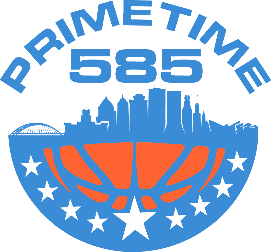 Please email this completed and signed form to: scoresprimetime585@gmail.comCoach Iglesia Free Basketball Camp Permission SlipJune 26-29, 2023Coach Iglesia Free Basketball Camp Permission SlipJune 26-29, 2023Liability: Students will be responsible at all times for their actions. In no event will PrimeTime585 be liable for loss or theft of personal property, or any injury or claim except as it relates to PrimeTime585’s own gross negligence or willful misconduct.Liability: Students will be responsible at all times for their actions. In no event will PrimeTime585 be liable for loss or theft of personal property, or any injury or claim except as it relates to PrimeTime585’s own gross negligence or willful misconduct.STUDENT INFORMATIONSTUDENT INFORMATIONName:Name:School:Class of:Home Address:Home Address:Phone:Height:Email:Email:Twitter Handle:Instagram:Medications:Allergies:PARENT/CONTACT INFORMATIONPARENT/CONTACT INFORMATIONParent/Guardian (Emergency Contact):Parent/Guardian (Emergency Contact):Phone Number:Phone Number:Email:Email:I give (Student name here) ____________________________________ permission to attend the PrimeTime585 Coach Iglesia Free Basketball Camp, June 26-29, 2023. I also give permission to seek medical attention for my child in the event of an emergency.I give (Student name here) ____________________________________ permission to attend the PrimeTime585 Coach Iglesia Free Basketball Camp, June 26-29, 2023. I also give permission to seek medical attention for my child in the event of an emergency.Media Consent: By signing this form, this student and parent/guardian indicates consent to the release of information relative to the student’s participation in the PrimeTime585 Coach Iglesia Free Basketball Camp related to photographs, video and social media.Media Consent: By signing this form, this student and parent/guardian indicates consent to the release of information relative to the student’s participation in the PrimeTime585 Coach Iglesia Free Basketball Camp related to photographs, video and social media.Parent/Guardian Signature: ________________________________________________Parent/Guardian Signature: ________________________________________________